Thinkwell-Learnwell: Learning SufficiencyObjective:  To understand the relationship between level of thinking and learning outcomes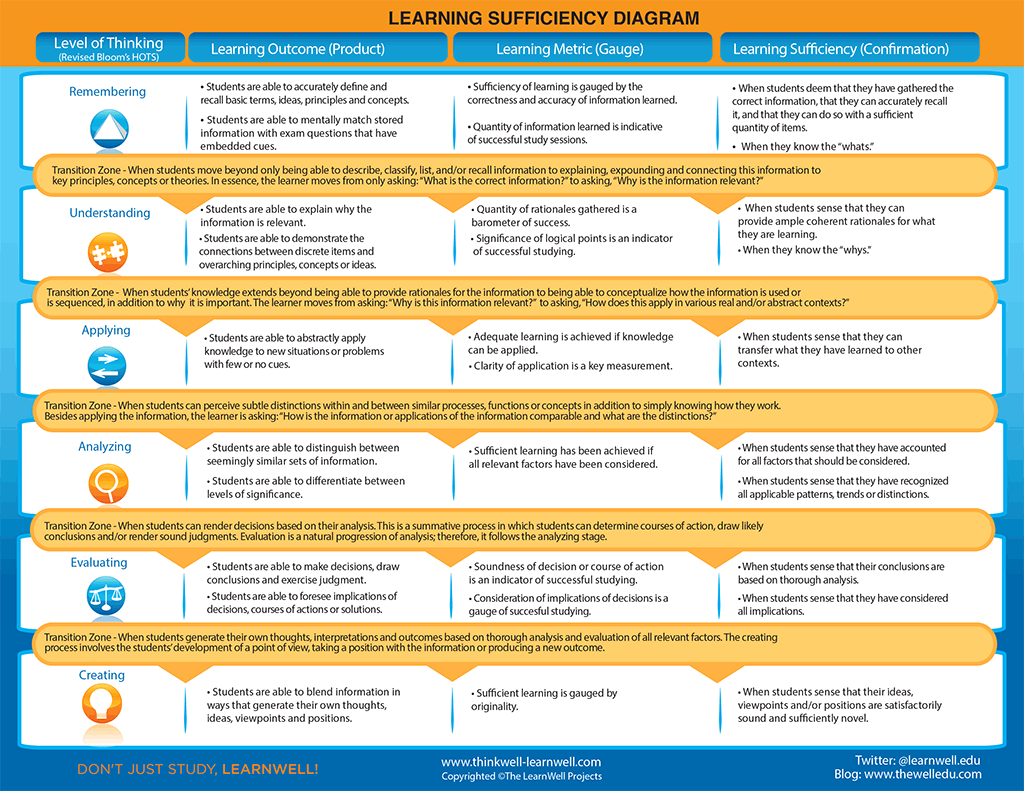 Thinkwell-Learnwell: Bloom’s Higher Order Thinking SkillsObjective: To understand the concept of near transfer of learning and how it relates to college level learning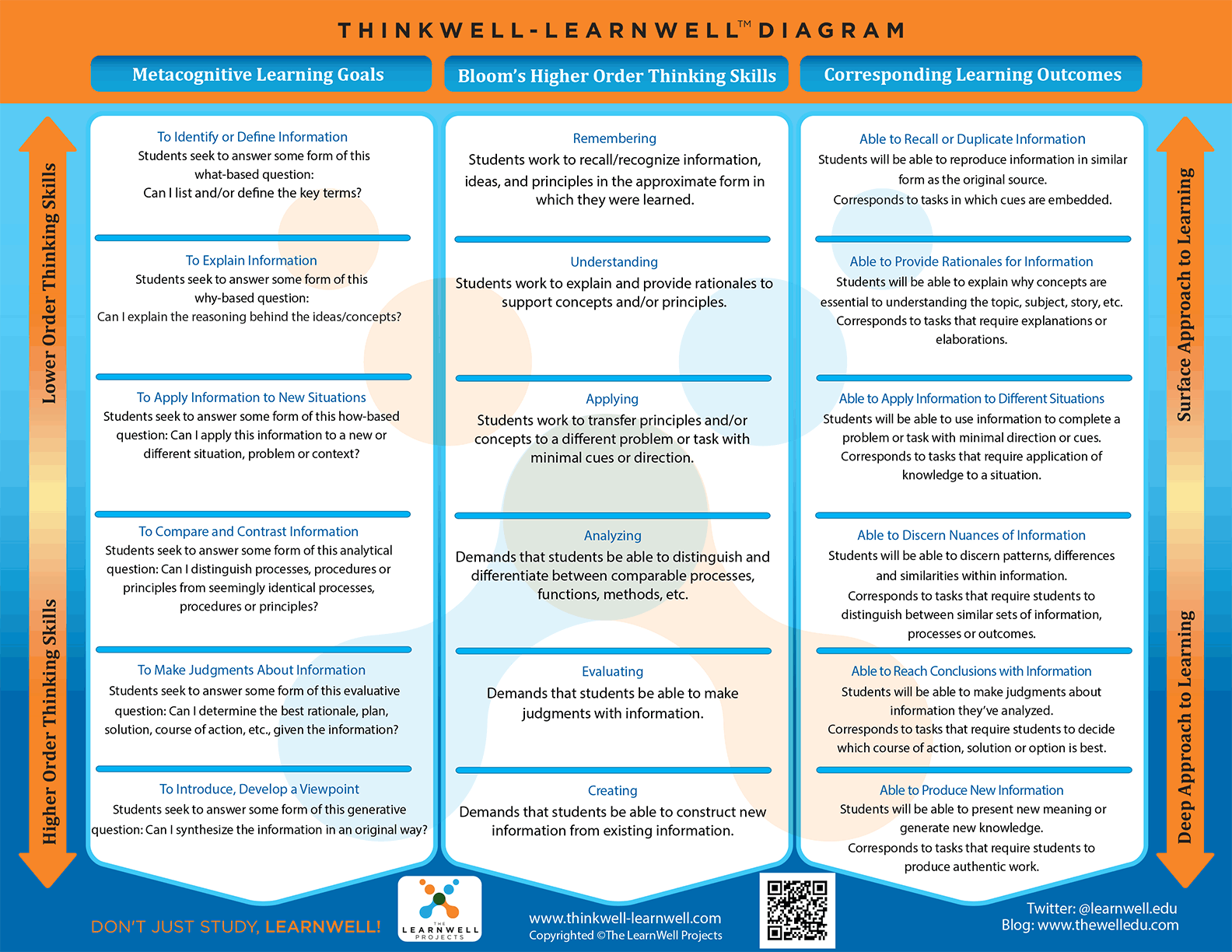 